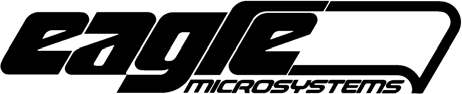 TECHNICAL SPECIFICATIONMODEL DCS302 ELECTRONIC DUAL CYLINDER CHLORINE SCALEGENERALThe scale shall be an Eagle Microsystems Model DCS302 Dual Cylinder Electronic Scale suitable for individually weighing two (2) compressed gas cylinders having a maximum diameter of 12 inches / 30 cm, furnished complete with Model EI-2000 Dual Channel Electronic Indicator. Scale shall have a maximum capacity of 360 lbs. / 162 kg. per cylinder, providing an accuracy of 0.25 % of rated capacity.WORK SPECIFIED ELSEWHEREThe scale base shall be anchored to the floor by the contractor with 3/8" diameter mounting hardwareSTART UP / OPERATIONInstallation shall be accomplished without the need for special tools or lifting devices. Start up, calibration and operation of the scale shall not require the services of the manufacturer, however, assistance shall be available from a factory trained, local representative if required.DESCRIPTIONThe scale shall be comprised of a floor mount dual cylinder weighing base and a remote mount dual channel electronic indicator furnished complete with 15 ft. / 3 m. interconnection cable. The entire weighing system shall weigh less than 35 lbs. / 16 kg for ease of installation.COMPONENTSSCALE BASEThe weighing platform shall be a non-corrosive, high impact base, protected by 5 year warranty, suitable for weighing two (2) compressed gas cylinders having a maximum diameter of 12 inches / 30 cm..Scale base shall incorporate two independent reliable lever systems to convey each cylinder's weight to its dedicated environmentally sealedstrain gauge load cell. Load cells shall be temperature compensated 0 to 150o F / 0 to 65o C. Systems incorporating hydraulic load cells shall not be acceptable. All scale electronics, including the load cells, shall be enclosed in a NEMA 4X enclosure. Maximum height of scale base (excluding electronics enclosure) shall not exceed 1.6 in. / 4.1 cm.ELECTRONIC INDICATORThe electronic indicator shall be a two (2) channel device, with each channel providing an operating display of 0 to 360 lbs ( or 0 to 162 kg.) and individual electronic tare weight adjustments of 0 to 100 %.Display resolution shall be user selectable in 0.2, 0.5 or 1 lb. (0.1 or 0.5 kg.) increments. The electronic indicator shall provide dual LED digital displays of "Gross", "Tare", "Remaining", and "Total" weights. Vertical light arrays shall clearly indicate status of each channel's weight display.A "Low Level" visual indicator shall be furnished as standard with the capability of an associated optional alarm contact. (see options). 15 ft. / 5m of interconnection cable shall be furnished as standard, however, the indicator shall be capable of remote mounting to a distance of 1000 ft./300 m.ANALOG OUTPUTThe electronic indicator shall provide two (2) isolated 4-20 mADC outputs, user selectable and proportional to either the Gross", "Remaining" or "Total" weight.WARRANTYThe entire scale shall be covered by the manufacturers Standard Warranty, which shall include the entire assembly for one (1) year from date of start up. The scale base shall be protected by anextended warranty for a minimum of five (5) years, which will provide warranty repair or replacement if the scale base is damaged through corrosive exposure.POWER SUPPLYThe scale shall operate from a 120 VAC, 60 Hz ( other) power supply.OPTIONSOUTPUTS / RELAYSLOW WEIGHT ALARM CONTACT (Optional - use if low weight alarm     required)The electronic indicator shall provide a total of two (2) low weight alarm contacts. Each contact shall be rated at 1 amp @ 120 VAC and dedicated to the channel measured.SERIAL OUTPUT (Optional - use if digital communication is required.)The electronic indicator shall provide one (1) RS-485 serial output or one(1) RS-232 serial output capable of transmitting weight values and scale status.WALL BRACKET (Optional - use in areas subject to seismic activity.)A dual cylinder wall mount bracket shall be furnished, including safety chains and clips for securing two vertical compressed gas cylinders.MANUFACTURERThe scale shall be manufactured by Eagle Microsystems, Inc., Pottstown, PA, USA phone: 610.323.2250 / fax: 610.323.0114; e-mail:infomicrosys@verizon.net